Общие положения 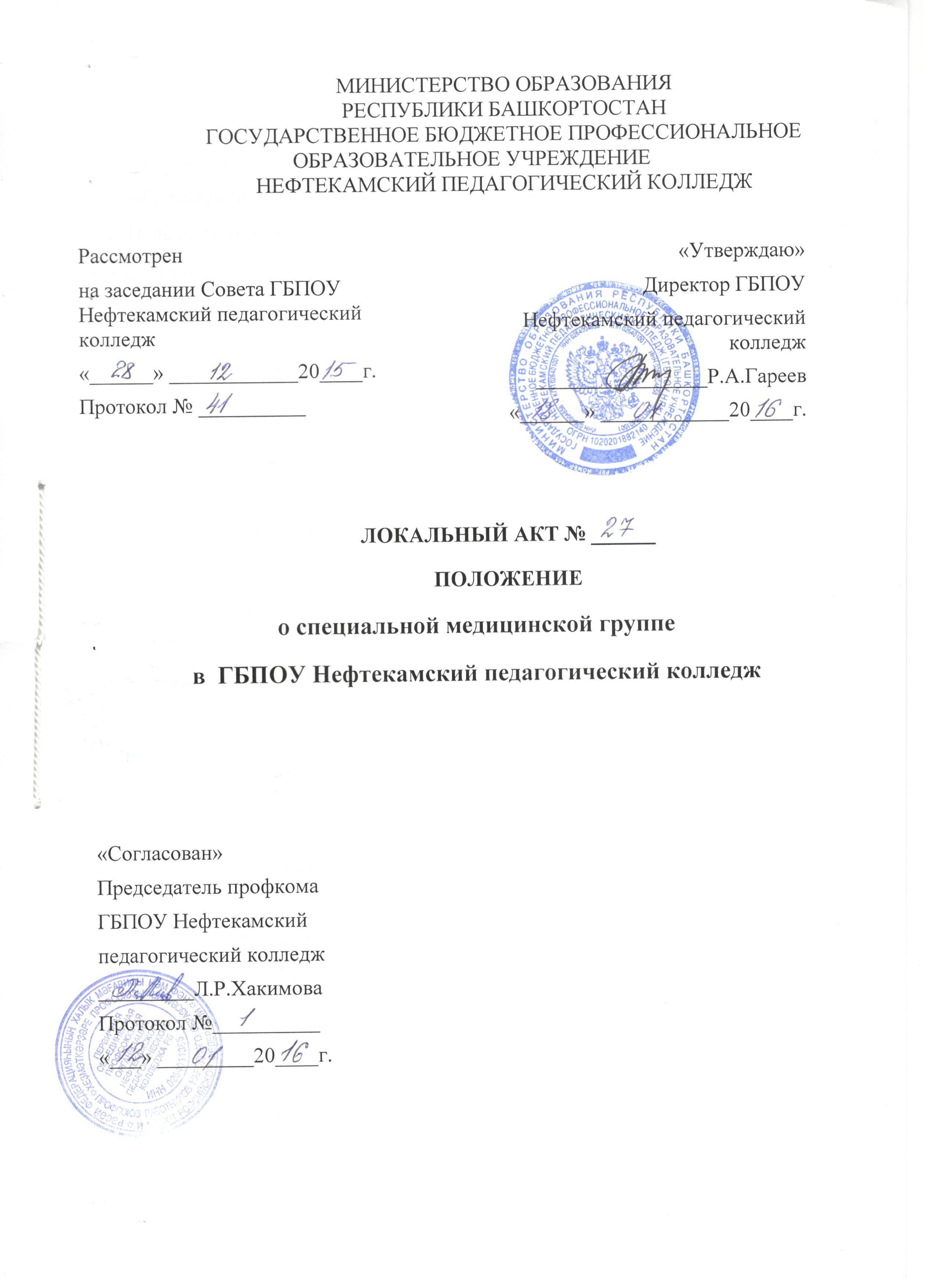 Настоящее Положение разработано на основе Федерального закона «Об образовании»; Устава колледжа и других нормативных документах.  Цель организации СМГ (специальная медицинская группа): - Создание для ослабленных студентов комфортных условий при осуществлении образовательного процесса с учетом медицинских рекомендаций; -  Формирование у студентов навыков здорового образа жизни. В СМГ зачисляются студенты, которые имеют незначительные отклонения в состоянии здоровья, в соответствии с перечнем показаний для назначения медицинской группы. Работа в СМГ направлена на: - укрепление здоровья, улучшение физического развития, закаливание организма; - расширение диапазона функциональных возможностей основных физиологических систем организма, ответственных за энергообеспечение; - повышение защитных сил организма и его сопротивляемости; - освоение основных двигательных навыков и качеств; - воспитание интереса к регулярным самостоятельным занятиям физической культурой; - разъяснения значения здорового образа жизни и принципов гигиены, правильного режима труда и отдыха, рационального питания, пребывания на воздухе. Организация и функционирование СМГ Комплектование СМГ производится в начале учебного года по результатам медицинского осмотра. Занятия в СМГ начинаются после издания приказа директора о формировании группы. Наполняемость групп составляет не менее 10 человек. Группы комплектуются либо по курсам, либо по видам заболеваний. Если число студентов недостаточно для комплектования группы, то она комплектуется из студентов разных курсов.  Преподаватель СМГ ведет учёт проведённых занятий, посещаемости. Журнал сдаётся на проверку заместителю директора по учебной работе. На основании состояния здоровья, результатов функциональных методов исследования, данных по адаптации к физическим нагрузкам, освоению двигательных навыков и умений студент может быть переведен в основную группу. Перевод осуществляется медицинским работником совместно с преподавателем.2.7. Оплата за часы в СМГ осуществляется согласно тарификации  преподавателя.Образовательный процесс в СМГ регламентируется расписанием занятий, которое утверждается директором колледжа в начале семестра. Занятия в СМГ проводятся после учебных занятий из расчета 2 часа в неделю по 45 минут. Посещение занятий студентами СМГ является обязательным. Ответственность за посещение студентами занятий СМГ возлагается на классного руководителя  и преподавателя, ведущего занятия в группе, контролируется заместителем директора по учебной работе. Студенты, отнесенные по состоянию здоровья к специальной медицинской группе, аттестовываются по результатам выполнения требований учебных программ по СМГ. 3.  Функции преподавателяРаботающий в СМГ  преподаватель  должен:1) знать анатомические и физиологические особенности человека; 2) знать методики проведения лечебной физкультуры для больных с различными заболеваниями; 3) знать показания и противопоказания к проведению лечебной физкультуры; 4) знать санитарно-гигиенические нормы при проведении занятий и правила техники безопасности и охраны труда; 5) проводить систематическое углубленное изучение обучающихся, с целью выявления их индивидуальных возможностей и определения направлений развивающей работы, фиксируют динамику развития обучающихся; 6) вести учет освоения программ; 7) вести систематическое наблюдение за реакцией студентов на предлагаемые нагрузки по внешним признакам утомления; 8) определять физиологическую кривую занятия с учетом самочувствия студентов в процессе занятий. Разработан: Зам.директора ____________Ю.А.Шаемова